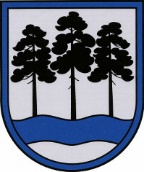 OGRES  NOVADA  PAŠVALDĪBAReģ.Nr.90000024455, Brīvības iela 33, Ogre, Ogres nov., LV-5001tālrunis 65071160, e-pasts: ogredome@ogresnovads.lv, www.ogresnovads.lv PAŠVALDĪBAS DOMES SĒDES PROTOKOLA IZRAKSTS4.Par nekustamā īpašuma “Zālītes”, Madliena, Madlienas pagastā, Ogres novadā, daļas nodošanu bezatlīdzības lietošanā biedrībai “OTRĀS MĀJAS”2024. gada 11. janvārī Ogres novada Madlienas pagasta pārvaldē (turpmāk – Pārvalde) saņemts biedrības “OTRĀS MĀJAS”, reģistrācija numurs 40008082221, turpmāk – Biedrība, iesniegums (reģistrēts Pārvaldē 2024. gada 11. janvārī ar Nr. 1-5.1/7) ar lūgumu pagarināt 2014. gada 1. februārī starp Biedrību un Ogres novada pašvaldību noslēgto Sadarbības līgumu par Biedrības izdevumu par komunālajiem pakalpojumiem Biedrībai iznomātajās telpās “Zālītes”, Madlienā, Madlienas pagastā, Ogres novadā, apmaksu no pašvaldības budžeta. 2024. gada 22. februārī Pārvaldē saņemts Biedrības iesniegums (reģistrēts Pārvaldē 2024. gada 22. februārī ar Nr. 1-5.1/46) par 2005. gada 25. jūlijā noslēgtā telpu nomas līguma Nr. 2005-1 par nedzīvojamo telpu “Zālītes”, Madlienā, Madlienas pag., Ogres nov. pārslēgšanu, noslēdzot līgumu par telpu nodošanu Biedrībai bezatlīdzības lietošanā.2024. gada 22. februārī Pārvaldē saņemts Biedrības iesniegums “Par telpu nomas līguma pārslēgšanu” (reģistrēts Pārvaldē 2024. gada 22. februārī ar Nr. 1-5.1/46), kurā Biedrība lūdz atbrīvot no komunālajiem maksājumiem par telpu izmantošanu, jo pašai nav iespējams segt komunālos maksājumus atbilstoši savam finansiālajam stāvoklim.2005. gada 25. jūlijā starp Madlienas pagasta padomi un Biedrību noslēgts telpu nomas līgums Nr. 2005-1 par nedzīvojamo telpu, kas atrodas ēkā “Zālītes”, Madlienā, Madlienas pag., Ogres nov., nomu, kura saskaņā ar 2010. gada 22. februāra Grozījumiem 25.07.2005. telpu nomas līgumā Nr. 2005-1” darbības termiņš ir 2030. gada 31. decembris, savukārt ar Biedrību 2014. gada 1. februārī noslēgtā Sadarbības līguma par Biedrības izdevumu par komunālo pakalpojumu segšanu beigu termiņš ir 2024. gada 31. janvāris. Biedrībai iznomātās telpas: dzīvojamā telpa Nr.1 ar kopējo platību 26,5 m², dzīvojamā telpa Nr.2 ar kopējo platību 11,3 m², dzīvojamā telpa Nr.3 ar kopējo platību 21,9 m², palīgtelpa Nr.4 ar kopējo platību 15,2 m², palīgtelpa Nr.5 ar kopējo platību 19,6 m², palīgtelpa Nr.6 ar kopējo platību 9,5 m², palīgtelpa Nr.7 ar kopējo platību 13,9 m², palīgtelpa Nr.8 ar kopējo platību 36,4 m² (turpmāk – Telpas), atrodas būvē (kadastra apzīmējums 7468 001 0264 001), adrese “Zālītes”, Madliena, Madlienas pag., Ogres nov., un ietilpst nekustamā īpašuma “Zālītes”, Madlienas pag., Ogres nov., kadastra numurs 7468 001 0264, kas sastāv no zemes vienības ar kadastra apzīmējumu 7468 001 0264 ar kopējo platību 0,15 ha un uz tās esošās dzīvojamās ēkas ar kadastra apzīmējumu 7468 001 0264 001 (turpmāk – Nekustamais īpašums). Nekustamais īpašums ierakstīts Zemgales rajona tiesas Madlienas pagasta zemesgrāmatas nodalījumā Nr. 374, īpašuma tiesības nostiprinātas Pašvaldībai.Saskaņā ar Valsts ieņēmuma dienesta publiskojamo datu bāzes informāciju, Biedrībai kopš 2006. gada 4. septembra piešķirts sabiedriskā labuma organizācijas statuss darbības jomās: pilsoniskas sabiedrības attīstība, izglītības veicināšana, sabiedrības, it īpaši trūcīgo un sociāli mazaizsargāto personu grupu, sociālās labklājības celšana.Biedrības statūtos noteiktie darbības mērķi ir: iedzīvotāju līdzdalības sociālo problēmu risināšanā un sociālā klimata uzlabošanā veicināšana; sociālā riska grupās esošo izglītošana un integrācija; interešu grupu veidošana; pakalpojumu: veļas mazgāšanas un dušas izmantošanas pieejamība,  datora un interneta izmantošanas iespējas problēmu situācijā esošiem dažādu grupu iedzīvotājiem, nodrošināšana; veselīga dzīvesveida popularizēšana un aktivitātes citās darbības jomās, kam nav peļņas gūšanas rakstura.Publiskas personas finanšu līdzekļu un mantas izšķērdēšanas novēršanas likuma (turpmāk – Likums) 2. panta pirmā daļa noteic, ka publiska persona rīkojas ar saviem finanšu līdzekļiem un mantu likumīgi, tas ir, jebkura rīcība ar publiskas personas finanšu līdzekļiem un mantu atbilst ārējos normatīvajos aktos paredzētajam mērķim, kā arī normatīvajos aktos noteiktajai kārtībai.Likuma 5. panta pirmā daļa noteic, ka publiskas personas mantu aizliegts nodot privātpersonai vai kapitālsabiedrībai bezatlīdzības lietošanā. Šā panta otrās daļas 4. prim punktā noteikts, ka šā panta pirmās daļas noteikumi neattiecas uz gadījumiem, kad atvasināta publiska persona savu mantu nodod lietošanā sabiedriskā labuma organizācijai vai sociālajam uzņēmumam.Likuma 5. panta trešā daļa noteic, ja publiskas personas mantu nodod bezatlīdzības lietošanā, par to tiek pieņemts lēmums. Vienlaikus pirms pašvaldības domes lēmuma pieņemšanas (par atbrīvošanu no komunālajiem maksājumiem par telpu izmantošanu), nepieciešams izvērtēt iespēju, vai sabiedriskajai organizācijai, kurai manta tiks nodota bezatlīdzības lietošanā, pašai nav iespējams segt komunālos maksājumus atbilstoši savam finansiālajam stāvoklim.Pašvaldība ir veikusi sabiedriskās organizācijas izvērtējumu, tai skaitā iepazīstoties ar tās gada pārskatiem par pēdējiem trijiem gadiem, veikusi telpu apsekošanu uz vietas un izvērtējusi sniegtā pakalpojuma kvalitāti, konsultējusies ar pakalpojuma saņēmējiem par pakalpojuma nepieciešamību, apjomu un kvalitāti, kā rezultātā secināms, ka Biedrības sniegtais pakalpojums ir labā kvalitātē un vitāli nepieciešams Ogres novada iedzīvotājiem, tomēr Biedrībai pašai nav iespējams segt komunālos maksājumus par telpu izmantošanu atbilstoši savam finansiālajam stāvoklim. Savukārt Ogres novada pašvaldības budžetā ir nepieciešamie finanšu līdzekļi šāda atbalsta sniegšanai.Likuma 5. panta piektā daļā noteic, ka lēmumu par publiskas personas mantas nodošanu bezatlīdzības lietošanā sabiedriskā labuma organizācijai vai sociālajam uzņēmumam pieņem attiecīgi Ministru kabinets vai atvasinātas publiskas personas orgāns. Publiskās personas mantu bezatlīdzības lietošanā sabiedriskā labuma organizācijai nodod uz laiku, kamēr tai ir sabiedriskās organizācijas statuss, bet ne ilgāku par 10 gadiem. Saskaņā ar Pašvaldību likuma 73. panta pirmo daļu pašvaldības manta izmantojama pašvaldības administratīvās teritorijas iedzīvotāju interesēs atbilstoši pašvaldības kompetencei. Pašvaldības atbalsts Telpu nodošanai bezatlīdzības lietošanā atbilst Pašvaldību likuma 4. panta pirmās daļas 4. punktā noteiktajām pašvaldības autonomajām funkcijām – gādāt par iedzīvotāju izglītību, tostarp interešu izglītības un pieaugušo izglītības pieejamību un 9. punktā noteiktajām pašvaldības autonomajām funkcijām – nodrošināt iedzīvotājiem atbalstu sociālo problēmu risināšanā, tādējādi Pašvaldības atbalsta sniegšana Biedrībai ir atzīstama par lietderīgu. Ievērojot sabiedrības intereses un lietderības apsvērumus un, lai Biedrība varētu īstenot tās mērķu sasniegšanu, lietderīgi nodot telpas Biedrībai bezatlīdzības lietošanā, tādejādi nodrošinot Biedrības darbības nepārtrauktību.Pašvaldības dome 2024. gada 14. februārī pieņēma lēmumu “Par Ogres novada pašvaldības saistošo noteikumu Nr. 3/2024 “Par Ogres novada pašvaldības 2024. gada konsolidēto budžetu” pieņemšanu” (protokols Nr. 3., 1.), un Pašvaldības 2024. gada 14. februāra saistošos noteikumus Nr. 3/2024 “Par Ogres novada pašvaldības 2024. gada konsolidēto budžetu”, iekļaujot līdzekļus Pašvaldības Nekustamā īpašuma uzturēšanai, ņemot vērā Nekustamā īpašuma izmantošanu.Ņemot vērā minēto un pamatojoties uz Pašvaldību likuma 4. panta pirmās daļas 4. un 9. punktu un 73. panta pirmo daļu, kā arī Publiskas personas finanšu līdzekļu un mantas izšķērdēšanas novēršanas likuma 5. panta otrās daļas 41. punktu, trešo, trešo prim daļu, piekto un sesto daļu, balsojot: ar 19 balsīm "Par" (Andris Krauja, Artūrs Mangulis, Atvars Lakstīgala, Dace Kļaviņa, Dace Māliņa, Dace Veiliņa, Dainis Širovs, Dzirkstīte Žindiga, Egils Helmanis, Gints Sīviņš, Indulis Trapiņš, Jānis Iklāvs, Jānis Kaijaks, Jānis Siliņš, Kaspars Bramanis, Pāvels Kotāns, Raivis Ūzuls, Rūdolfs Kudļa, Valentīns Špēlis), "Pret" – 1 (Daiga Brante), "Atturas" – nav, Ogres novada pašvaldības dome NOLEMJ:Nodot bezatlīdzības lietošanā sabiedriskā labuma organizācijai – biedrībai “OTRĀS MĀJAS”, vienotais reģistrācijas Nr.40008082221, nekustamā īpašuma “Zālītes”, Madlienas pag., Ogres nov., kadastra numurs 7468 001 0264, daļu: telpas ar kopējo platību 154,3 m² (dzīvojamā telpa Nr.1 ar kopējo platību 26,5 m², dzīvojamā telpa Nr.2 ar kopējo platību 11,3 m², dzīvojamā telpa Nr.3 ar kopējo platību 21,9 m², palīgtelpa Nr.4 ar kopējo platību 15,2 m², palīgtelpa Nr.5 ar kopējo platību 19,6 m², palīgtelpa Nr.6 ar kopējo platību 9,5 m², palīgtelpa Nr.7 ar kopējo platību 13,9 m², palīgtelpa Nr.8 ar kopējo platību 36,4 m²) un zemes vienības ar kadastra apzīmējumu 7468 001 0264 daļu 0,0578 ha platībā (saskaņā ar skici pielikumā), turpmāk – Nekustamais īpašums, tai skaitā atbrīvojot no komunālajiem maksājumiem par telpu izmantošanu.Nekustamā īpašuma pamatlīdzekļu bilances vērtība:2.1. zemes vienība – 1693 EUR;2.2. ēka  - 361,44 EUR.Noteikt, ka Nekustamais īpašums tiek nodots bezatlīdzības lietošanā Biedrībai uz laiku, kamēr tai ir sabiedriskā labuma organizācijas statuss, bet ne ilgāk par 2030. gada 31. decembri.Noteikt, ka Nekustamais īpašums tiek nodots bezatlīdzības lietošanā ar mērķi sniegt atbalstu biedrībai “OTRĀS MĀJAS” sabiedriskā labuma darbības nodrošināšanai, tostarp pilsoniskas sabiedrības attīstībai, izglītības veicināšanai, sabiedrības, it īpaši trūcīgo un sociāli mazaizsargāto personu grupu, sociālās labklājības celšanai.Noteikt, ka patapinājuma līgums par Nekustamā īpašuma bezatlīdzības lietošanu tiek izbeigts un Nekustamais īpašums nododams atpakaļ, ja:Nekustamais īpašums tiek izmantotas pretēji tās nodošanas bezatlīdzības lietošanā mērķim vai tiek pārkāpti līguma noteikumi; Biedrībai tiek anulēts sabiedriskā labuma organizācijas statuss;Nekustamais īpašums ir nepieciešams Pašvaldībai savu funkciju nodrošināšanai.Uzdot Pašvaldības Ogres novada Madlienas pagasta pārvaldei mēneša laikā pēc lēmuma spēkā stāšanās sagatavot un organizēt patapinājuma līguma par Nekustamā īpašuma nodošanu bezatlīdzības lietošanā Biedrībai un vienošanās par 2005. gada 25. jūlijā noslēgtā telpu nomas līguma Nr. 2005 – 1 izbeigšanu, noslēgšanu atbilstoši šim lēmumam un normatīvajiem aktiem, saskaņojot ar Ogres novada pašvaldības Centrālo administrāciju.Pilnvarot Ogres novada Madlienas pagasta pārvaldi noslēgt ar Biedrību patapinājuma līgumu par Nekustamā īpašuma nodošanu bezatlīdzības lietošanā. Kontroli par lēmuma izpildi uzdot Ogres novada pašvaldības izpilddirektoram.(Sēdes vadītāja,domes priekšsēdētāja E.Helmaņa paraksts)Ogrē, Brīvības ielā 33Nr.52024. gada 27. martā 